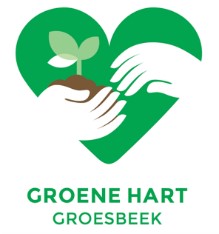 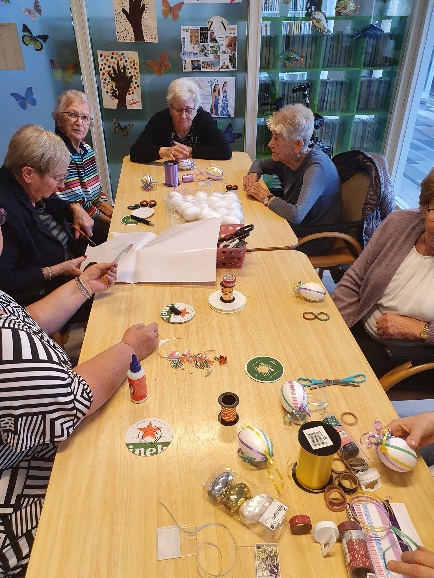 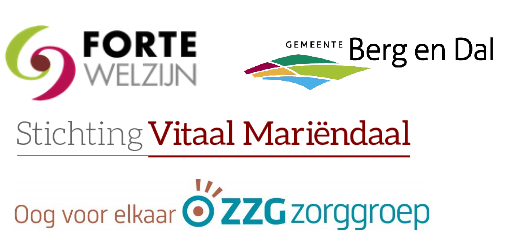 MaandagDinsdagWoensdagDonderdagVrijdag1 November Vrije inloop en met goed weer wandelen naar de Groesbeekse Markt 10:30 t/m 11:45: Rummikub toernooi14:00 t/m 15:30 Rummikub toernooi 2 November 10:00 t/m 12:00 activieiten leerlingen Montessori College 3 November10:45 t/m 11:45 Zingen met Doortje14:00 t/m 15:30 Bingo! €6.00 p.p.4 November Vrije inloop van 10:00 t/m 16:0012:00 t/m 13:30. Frietmenu. Kosten €7.50p.p. opgeven bij Maria!7 November10.45-11.45 Bewegen met Margreet & Wilma14:00: spellenmiddag met Marion Alzheimercafe Groeske 19:00  8 NovemberVrije inloop en met goed weer wandelen naar de Groesbeekse markt  10:30 t/m 11:45 ochtendactiviteit met Truus en Jane. 14:30 t/m 15:00 Dansles met Lize 9 November10:00 t/m 12:00 activieiten leerlingen Montessori College Oud Hollandse spelletjes middagStarttijd: 14:00 uur10 November10:45 t/m 11:45 Zingen met DoortjeBloemschikken met Ans, kosten €7.50 p.p. opgeven bij Maria, Daniel of Lize! 11 November10:00 t/12:00 vrije inloop13:00 t/m 14:00. Sint MaartenKinderen Abelbrecht Windekind komen zingen in ’t Groeske14 November10.45-11.45Bewegen met Margreet & WilmaVanaf 13:30 vrije inloop 15 NovemberVrije inloop en met goed weer wandelen naar de markt14:00 t/m 15:30 spellenmiddag met vrijiwllister Jane16 November10:00 t/m 12:00 activieiten leerlingen Montessori College 12:00 Pannenkoeken menu ’t Groeske. €7.50 p.p. opgeven vij Maria 17 November10:45 t/m 11:45 Zingen met Doortje14:00 t/m 15:30 Bingo! €6.00 p.p.18 November10:30 t/m 11:45 geheugentraining met vrijwilligster SylviaVanaf 13:30 vrije inloop 21 November10.45-11.45Bewegen met Margreet & Wilma14:00: spellenmiddag met Marion22 November10:30 t/m 11:45 ochtendactiviteit met Truus en Jane. 14:00 t/m 16:00 workshop Pastelschilderen met Phil en Cornelie  23 November10:00 t/m 12:00 activieiten leerlingen Montessori College 14:00 t/m 15:00 bewegen met vrijwilligster Ida24 November10:45 t/m 11:45 Zingen met Doortje14:00 t/m 16:00 Beautydag “het Groene Hart”. Vrije inloop. €2.50 p.p.  25 NovemberVrije inloop vanaf 10:00 t/m 12:0014:00 t/m 16:00 bakken met vrijwilligster Debby 28 November 10.45-11.45Bewegen met Margreet12:00 Uitsmijtermenu + soep en kruidenboter. kosten €7.50. opgeven bij Maria 29 November Vrije inloop en met goed weer wandelen naar de markt14:00 t/m 15:30 keramiekworkshop met Erika 30 November 10:00 t/m 12:00 activieiten leerlingen Montessori College 